  Program Kulatého stolu 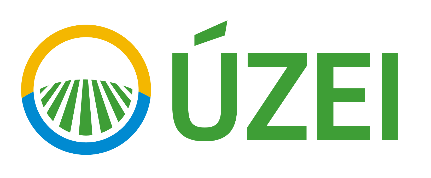 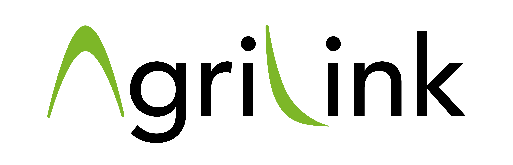 Pracovní skupiny pro přenos znalostí v adaptaci na změnu klimatu a omezování dopadů suchaKDY: ve čtvrtek 22. října, 9:00 – 15:00 hod.KDE: online na platformě MS Teams08:30 - 09:00Otevření místnosti  Otevření místnosti  09:00 - 09:10Uvítání účastníkůUvítání účastníků09:10 - 09:30  Blok I: Jakou roli sehraje budoucí AKIS v Evropě při adaptaci zemědělství a lesnictví na změnu klimatu      Zástupci EUFRAS 	  Jussi Juhola, předseda EUFRAS, Finsko09:30 - 09:50 Blok I: Jakou roli sehraje budoucí AKIS v Evropě při adaptaci zemědělství a lesnictví na změnu klimatu      Zástupci European Forest Institute (EFI)   Andreas Schuck, vědecký pracovník EFI09:50 - 10:10  Blok II: Adaptace zemědělství a lesnictví na změnu klimatu Centrum pro vodu, půdu a krajinuProf. Ing. Martin Hanel Ph.D.     a Doc. Ing. Petr Máca, Ph.D., vodní hospodářství a environmentální modelování 10:10 - 10:30 Blok II: Adaptace zemědělství a lesnictví na změnu klimatu Český hydrometeorologický ústav, BrnoRNDr. Ing. Jaroslav Rožnovský, předseda ČHMÚ Brno10:30 - 11:00 Panelová diskuse Panelová diskuse 11:00 - 12:30 Obědová přestávkaObědová přestávka12:30 - 13:15  Panelová diskuseSilná a slabá místa přenosu znalostí     Zástupci MZe, výzkumných institucí 
a univerzit, zástupci zemědělců  13:15 - 14:00  World Café (diskuse v menších skupinkách) na téma: Jak zefektivnit způsob přenosu znalostí?Jak zapojit zemědělskou praxi? Jak posílit tok informací mezi aktéry? Jak dosáhnout “multi-actor approach”? Jak zajistit kvalitu poradenství?  14:00 - 14:15PřestávkaPřestávka14:15 - 14:35  Shrnutí doporučení na základě World Café diskusíReportéři z jednotlivých skupiny14:35 - 15:00Závěrečné shrnutí kulatého stoluZávěrečné shrnutí kulatého stolu15:30Uzavření místnostiUzavření místnosti